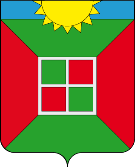                  Собрание представителей городского поселения Смышляевка                   муниципального района Волжский Самарской области                                                         Третьего созыва                                                               РЕШЕНИЕ                                       «20» мая 2020 года                                                                                               №290/69 Об отмене «Порядка уведомления представителя нанимателя (работодателя) о фактах обращения в целях склонения  муниципального служащего городского поселения  Смышляевка к совершению коррупционных правонарушений, перечень сведений, содержащихся в уведомлениях, организация проверки этих сведений и порядок регистрации уведомлений», утвержденного Решением  Собрания представителей городского поселения Смышляевка муниципального района Волжский Самарской области от  08.04.2010г № 300.   В соответствии с Конституцией Российской Федерации, Федеральным законом от 6.10.2003г. № 131-ФЗ «Об общих принципах организации местного самоуправления в Российской Федерации», Федерального закона от 25 декабря 2008 года № 273-ФЗ «О противодействии коррупции» с учетом письма министерства здравоохранения и социального развития Российской Федерации от 20 сентября 2010 года № 7666-17 «О методических рекомендациях о порядке уведомления представителя нанимателя (работодателя) о фактах обращения в целях склонения государственного или муниципального служащего к совершению коррупционных правонарушений, включающих перечень сведений, содержащихся в уведомлениях, вопросы организации проверки этих сведений и порядка регистрации уведомлений» Уставом городского поселения Смышляевка муниципального района Волжский Самарской области, Собрание Представителей городского поселения Смышляевка муниципального района Волжский Самарской области РЕШИЛО:1.  Решение Собрания представителей городского поселения Смышляевка от 08.04.2010 года №300 об утверждении «Порядка уведомления  представителя нанимателя (работодателя)о фактах обращения в целях склонения муниципального служащего городского поселения Смышляевка к совершению коррупционных правонарушений, перечень сведений, содержащихся в уведомлениях, организация проверки этих сведений и порядок регистрации уведомлений», признать утратившим силу. 2.	Настоящее Решение официально опубликовать в газете «Мой поселок» и на официальном сайте Администрации городского поселения Сышляевка.3.	Настоящее Решение вступает в силу со дня официального опубликования.Глава городского поселения Смышляевка                                     муниципального района ВолжскийСамарской области                                                                                     В.М. Брызгалов                                    Председатель Собрания Представителейгородского поселения Смышляевкамуниципального района ВолжскийСамарской области                                                                                      С.В. Солдатов 